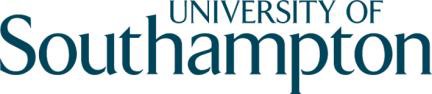 Job Description and Person SpecificationJOB DESCRIPTIONPERSON SPECIFICATIONJOB HAZARD ANALYSISIs this an office-based post?## - HR will send a full PEHQ to all applicants for this position. Please note, if full health clearance is required for a role, this will apply to all individuals, including existing members of staff.Last updated:18th March 2021Post title:Student Success and Inclusion CoordinatorStudent Success and Inclusion CoordinatorStudent Success and Inclusion CoordinatorSchool/Department:Widening Participation and Social MobilityWidening Participation and Social MobilityWidening Participation and Social MobilityFaculty:Student ExperienceStudent ExperienceStudent ExperienceCareer Pathway:Management, Specialist and Administrative (MSA)Level:3Posts responsible to:Student Success ManagerStudent Success ManagerStudent Success ManagerPosts responsible for:NoneNoneNonePost base:Office-basedOffice-basedOffice-basedJob purposeTo deliver programmes which support students from underrepresented groups to achieve successful outcomes through targeted interventions and support whilst developing relationships across the directorate and wider institution to promote equality of access and engagement for all students.Key accountabilities/primary responsibilitiesKey accountabilities/primary responsibilities% Time1.Deliver specialist support, instruction, guidance and/or advice to students currently underrepresented in higher education in line with the university’s Widening Participation Strategy, the Access and Participation and legislative requirements and guidelinesProvide a point of contact for students from underrepresented groups offering guidance and supportTo coordinate social mobility programmes, devising and delivering workshops for studentsTo embed student voice and evaluation into all activities35 %2.Responsibility for coordinating projects which support successful recruitment, transition and success and progression within the Widening Participation Directorate20 %3.To organise events, ensuring all activities run efficiently by co-ordinating diaries, booking venues, and supplying relevant information.20 %Key accountabilities/primary responsibilitiesKey accountabilities/primary responsibilities% Time4.To contribute to the formulation and delivery of Widening Participation strategy and action plan.Provide input into student case conferences and moderation panels10 %5.Responsible for the adherence to service quality standards within area of responsibility (e.g. KPI’s, Ofsted, QAG, Matrix, Quest, UUK, CoP, etc.), collecting relevant statistical reporting to monitor attainment and prioritising any issues for investigation/escalation5 %6.Undertake any other duties that fall within the scope of the post as allocated by the line manager following consultation with the post holder5 %7.The post-holder is expected to undertake all personal administration required within the role, and adhere to University Policy and relevant legislation (e.g. H&S compliance)5 %Internal and external relationshipsInternalStudent BodyAll Student ServicesAll Professional ServicesAll FacultiesOffice of the Vice ChancellorExternalStudents’ UnionHE InstitutionsOffice for StudentsSchools and CollegesHEFCE,HESA, BIS and UCASSuppliers and ContractorsEmployersMembers of the Public/Community GroupsNEON, Action on Access and other educational charities and third sector organisationsSpecial RequirementsThe post holder may be required to work from a variety of campus locations or visit students, customers or organisations external to the University and therefore must be willing to travelThe post holder is expected to work flexibly to provide services to a range of customersAs a maximum the post holder will be expected to work one weekday evening and one weekend day per month such other peak service delivery times as necessary to the business, following consultation with the postholderWillingness to rotate roles and responsibilities to increase breadth of experienceWork within the bounds of the University’s Confidentiality PolicyCriteriaEssentialDesirableHow to be assessedQualifications, knowledge and experienceA levels/HNC/or skill level equivalent with proven work experienceEvidence of relevant training and/or qualification for the specialist fieldApplication/InterviewExperience of working with students, customers or service users in an advisory/ capacity or coaching role.Application/InterviewDepth of knowledge of a specialist fieldApplication/InterviewExperience of managing informal complaintsApplicationExperience of managing work placements or coordinating projectsApplicationPlanning and organisingAbility to maintain clear and accurate recordsApplication/ InterviewAbility to initiate, plan andorganise a range of one’s own and a team’s work efficiently and effectively, including working to deadlines under pressureApplication / InterviewProblem solving and initiativeAble to identify and solve problems by applying judgement, initiative and flexibility to tackle some situations in new ways and by developing improved work methods.Ability to use own initiative but recognise when to refer to a colleague or managerInterviewInterviewManagement and teamworkAbility to work as part of a team whilst also being able to prioritise and manage own workloadAble to positively influence teamworkAble to ensure staff are clear about changing work priorities and service expectations Able to offer proactive advice and guidance.Application/InterviewInterviewInterviewCommunicating and influencingAbility to elicit information to identify specific customer/client needs and to offer related proactive advice and guidanceApplication / InterviewEvidence of good networking skills including maintaining good partnership working with a range of colleaguesApplication / InterviewAbility to prepare and present written and/or verbal information clearly and concisely to students and staff including the delivery of group presentationsApplication / InterviewOther skills and behavioursEvaluate systematically and rigorously the impact of service provisionApplication / InterviewCompetent in the use of Microsoft Office packagesApplication / InterviewRegularly evaluate professional performance and reflect constructively using evidence to improve performanceApplication / InterviewEmotional intelligenceInterviewAbility to develop communications resourcesApplicationInterviewAble to understand cultural diversityEmpathetic to the goals and aims of widening access, success and progression in Higher EducationInterviewDemonstrate a commitment to the University vision and valuesInterviewAble to apply a comprehensive understanding of relevant University systems and procedures and an awareness of activities in the broader work areaApplication / InterviewExperience of data analysis and manipulationApplication / InterviewExperience of organising eventsSpecial requirementsYesIf this post is an office-based job with routine office hazards (eg: use of VDU), no further information needs to be supplied. Do not complete the section below.NoIf this post is not office-based or has some hazards other than routine office (eg: more than use of VDU) please complete the analysis below.Hiring managers are asked to complete this section as accurately as possible to ensure the safety of the post-holder.ENVIRONMENTAL EXPOSURESOccasionally(<30% of time)Frequently(30-60% of time)Constantly(> 60% of time)Outside workExtremes of temperature (eg: fridge/ furnace)## Potential for exposure to body fluids## Noise (greater than 80 dba - 8 hrs twa)## Exposure to hazardous substances (eg: solvents, liquids, dust, fumes, biohazards). Specify below:Frequent hand washingIonising radiationEQUIPMENT/TOOLS/MACHINES USEDEQUIPMENT/TOOLS/MACHINES USEDEQUIPMENT/TOOLS/MACHINES USEDEQUIPMENT/TOOLS/MACHINES USED## Food handling## Driving university vehicles(eg: car/van/LGV/PCV)## Use of latex gloves (prohibited unless specific clinical necessity)## Vibrating tools (eg: strimmers, hammer drill, lawnmowers)PHYSICAL ABILITIESPHYSICAL ABILITIESPHYSICAL ABILITIESPHYSICAL ABILITIESLoad manual handlingRepetitive crouching/kneeling/stoopingRepetitive pulling/pushingRepetitive liftingStanding for prolonged periodsRepetitive climbing (ie: steps, stools, ladders, stairs)Fine motor grips (eg: pipetting)Gross motor gripsRepetitive reaching below shoulder heightRepetitive reaching at shoulder heightRepetitive reaching above shoulder heightPSYCHOSOCIAL ISSUESPSYCHOSOCIAL ISSUESPSYCHOSOCIAL ISSUESPSYCHOSOCIAL ISSUESFace to face contact with publicLone working## Shift work/night work/on call duties